Strana:  1 z 1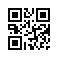 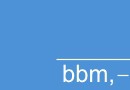 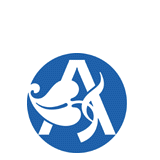 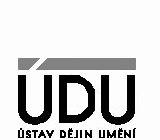 Konečný příjemce:410101 ÚDU AVČRID:Smlouva:Číslo účtu: Peněžní ústav:Místo dodání:Způsob dopravy: Dodací podmínky:Dodejte:Ústav dějin umění AV ČR, v. v. i., Husova 352/4, 11000 PRAHA 1Forma úhrady: PříkazemTermín úhrady:Datum vystavení:  27.10.2023Vystavil:Interní údaje objednatele : 410101 \ 120 \ 430023 VISK 3 MK \ 0400   Deník: 1 \ Provozní objednávkyZpracováno systémem iFIS  na databázi ORACLE (R)...................Razítko, podpisPoložkaPoložkaPoložkaPoložkaPoložkaReferenční čísloMnožstvíMJCena/MJ vč. DPHCelkem vč. DPHSystémové úpravy a harmonizace stávajících datSystémové úpravy a harmonizace stávajících datSystémové úpravy a harmonizace stávajících datSystémové úpravy a harmonizace stávajících datSystémové úpravy a harmonizace stávajících dat1,00ks93 000,00 Kč93 000,00 Kč